Отчето работе Контрольно-счетной палатыДубровского района в 2016 году(утвержден приказом Контрольно-счетной палаты 
Дубровского района от 20 марта 2017 года № 19)рп Дубровка1. Вводные положенияКонтрольно-счетная палата Дубровского района (далее – Контрольно-счетная палата) осуществляет свою деятельность на основе Конституции Российской Федерации, Бюджетного кодекса Российской Федерации, федерального законодательства, Устава муниципального образования «Дубровский район», Положения «О Контрольно-счетной палате Дубровского района», других законов и иных нормативных правовых актов Брянской области. Контрольно-счетная палата образуется Дубровским районным Советом народных депутатов и ей подотчетна. Решением «О Контрольно-счетной палате Дубровского района» определен статус Контрольно-счетной палаты Дубровского района как постоянно действующего органа внешнего муниципального  финансового контроля.Отчет о работе Контрольно-счетной палаты Дубровского района представляется Контрольно-счетной палатой в Дубровский районный Совет народных депутатов в соответствии со статьей 20 Положения «О Контрольно-счетной палате Дубровского района». В отчете отражена деятельность Контрольно-счетной палаты в 2016 году по выполнению полномочий, определенных законодательством.Структура и содержание отчета определены Стандартом организации деятельности Контрольно-счётной палаты Дубровского района № 3 «Порядок подготовки отчета о работе Контрольно-счетной палаты Дубровского района», утвержденным решением Коллегии от 21 января 2013 года № 1-рк.2. Основные итоги работы Контрольно-счетной палаты в 2016 годуВ соответствии с планом работы на 2016 год Контрольно-счетной палатой Дубровского района проведено 44 мероприятия, из них 8 контрольных и                      36 экспертно-аналитических мероприятий. В рамках подготовки заключения на проект бюджета муниципального образования «Дубровский район» на 2017 и на плановый период 2018 и 2019 годов» год была проведена экспертиза  3 муниципальных программ муниципального образования «Дубровский район». Кроме того, Контрольно-счетной палатой в 2016 году проведена экспертиза 8 проектов нормативных правовых актов, по внесению изменений в бюджет муниципального образования «Дубровский район» в 2016 году. При проведении контрольных и экспертно-аналитических мероприятий особое внимание уделялось вопросам эффективности расходования бюджетных средств, распоряжению и использованию имущества муниципальной собственности, соблюдению Федерального закона от 5 апреля 2013 года № 44-ФЗ «О контрактной системе в сфере закупок товаров, работ, услуг для обеспечения государственных и муниципальных нужд».Контрольными и экспертно-аналитическими мероприятиями  охвачено 18 объектов. Общий объем проверенных средств составил 128 811,1 тыс. рублей:  федеральные средства 76443,0 тыс. рублей, средства областного бюджета 41679,2 тыс. рублей, средства местных бюджетов 10618,7 тыс. рублей. По итогам проведенных проверок установлено неэффективное использование  средств – 80,2 тыс. рублей;  нарушения в сфере закупок имеют количественное выражение -16 ед.;  нарушения и недостатки при использовании муниципального имущества – 1246 ед.;   приняты бюджетные обязательства сверх доведенных лимитов бюджетных обязательств 13 432,2 тыс. рублей, нарушения бухгалтерского учета и отчетности – 393,9 тыс. рублей;  прочие финансовые нарушения – 517,6 тыс. рублей; нефинансовые нарушения – 7 ед.   По итогам контрольных и экспертно-аналитических мероприятий составлено 11 актов, 38 заключений, направлено 4 представления, в которых внесено 23 предложения по совершенствованию бюджетного процесса и устранению выявленных нарушений. По материалам контрольных и экспертно-аналитических мероприятий  направлено 14 информационных письма и 4 отчета. По результатам проведенных контрольных и экспертно-аналитических мероприятий 4 должностных лица привлечены к дисциплинарной ответственности.Объем подлежащих устранению и устраненных нарушений по контрольным и экспертно-аналитическим мероприятиям составил 911,5 тыс. рублей: устранены нарушения по ведению бухгалтерского учета и отчетности на сумму  510,2 тыс. рублей,   внесены изменения и дополнения в нормативные правовые акты Сергеевского сельского поселения на сумму 401,9 тыс. рублей; устранены нарушения по использованию муниципального имущества. 3. Контроль за формированием и исполнением бюджета муниципального образования «Дубровский район», бюджета городского поселения и 6 сельских поселений.3.1. Предварительный контрольВ соответствии с Бюджетным кодексом Российской Федерации
во исполнение полномочий, закрепленных статьей 8 Положения «О Контрольно-счетной палате Дубровского района», Контрольно-счетная палата провела экспертно-аналитическое мероприятие «Экспертиза и подготовка заключения на проект решения Дубровского районного Совета народных депутатов «О бюджете муниципального образования «Дубровский район» на 2017 год и на плановый период 2018 и 2019 годов»,  а также одного городского и 6 сельских поселений в соответствии с заключенными соглашениями. В заключении на проект решения Дубровского районного Совета народных депутатов «О бюджете муниципального образования Дубровский район на 2017 год и на плановый период 2018 и 2019 годов» (далее – Заключение) отмечено снижение поступлений налоговых и неналоговых доходов в 2017 году к оценке 2016 года на 4,1 процента. Отмечено, что потенциальным резервом поступления доходов в бюджет является повышение качества и эффективности администрирования доходов бюджета муниципального образования «Дубровский район». В соответствии
с Бюджетным кодексом Российской Федерации проект бюджета муниципального образования на 2017 год и на плановый период 2018 и 2019 годов сформирован на основе 3 муниципальных  программ. Главным распорядителем – ответственным исполнителем муниципальных программ установлены показатели (индикаторы) муниципальных программ в количественном измерении, необходимые для взаимоувязки целей, задач, показателей (индикаторов) с финансированием муниципальных программ, а также при необходимости обеспечить динамику отдельных показателей результативности муниципальных программ.3.2. Оперативный контрольВ соответствии с Положением «О Контрольно-счетной палате Дубровского района» и планом работы на 2016 год Контрольно-счетной палатой осуществлялся оперативный контроль исполнения бюджета муниципального образования «Дубровский район», бюджета городского поселения и бюджета Сещенского сельского поселения.В рамках оперативного контроля исполнения бюджетов Контрольно-счетной палатой проводился ежеквартальный анализ отчетов об исполнении бюджетов, представляемых администрациями в 2016 году. Заключения по результатам анализа направлялись главам администраций и размещались на сайте администрации Дубровского района.Особое внимание при подготовке заключений уделялось эффективности администрирования доходных источников  бюджета, использованию главными распорядителями средств местного бюджета.3.3. Последующий контрольВ соответствии с требованиями бюджетного законодательства Контрольно-счетной палатой проведено экспертно-аналитическое мероприятие «Экспертиза и подготовка заключения на проект решения Дубровского районного Совета народных депутатов «Об исполнении бюджета муниципального образования «Дубровский район» за 2015 год». В рамках экспертно-аналитического мероприятия подготовлено 12 заключений по внешним проверкам годовой бюджетной отчетности главных администраторов средств местного бюджета.В целом исполнение бюджета оценено как качественное, сделан вывод о достоверности представленного администрацией Дубровского района и администрациями сельских и городского поселений отчета об исполнении бюджета за 2015 год.Сделан вывод о необходимости более эффективного управления средствами бюджета и анализировать причины образования кредиторской задолженности с целью ее минимизации.4. Контрольная деятельность4.1. Характеристика контрольных мероприятийВ соответствии с планом работы Контрольно-счетной палатой 
в 2016 году проведено 8 контрольных мероприятий. В соответствии с Положением «О Контрольно-счетной палате Дубровского района» информация о результатах контрольных мероприятий направлялась главе муниципального образования «Дубровский район». Контрольные мероприятия проводились в отношении использования бюджетных средств всех уровней – федерального, областного и местных бюджетов. Проверки осуществлялись как в отношении главных распорядителей бюджетных средств, так и в отношении организаций, получающих средства федерального и областного бюджета. Проверено использование средств на финансовое обеспечение муниципального задания в МБУК «Дубровский районный краеведческий музей». Проверено целевое и эффективное использование бюджетных и внебюджетных средств МБОУ ДОД «ДЮСШ». Проведена проверка бюджетных средств МКУ «ЕДДС». За 2015-2016 год  проверена эффективность использования земель Дубровского района. Проведена проверка соблюдения законодательства при формировании расходов на содержание органов власти и органов местного самоуправления. Проверены поступления межбюджетных трансфертов в бюджет Сергеевского сельского поселения.  Проведена проверка финансово-хозяйственной деятельности  МБОУ Давыдчинская основная общеобразовательная школа. Проведена проверка расходования бюджетных средств, выделенных в рамках субсидий из средств федерального и областного бюджета сельхозтоваропроизводителям Дубровского района за 2014-2015 и 1 полугодие 2016 года, мероприятия проведены с прокуратурой Дубровского района.4.2. Основные оценки по результатам контроляКонтрольными мероприятиями охвачено 18 объектов, объем проверенных средств – 128 811,1 тыс. рублей.Выявленные нарушения приходятся на нарушения при использовании муниципального имущества, нарушения бухгалтерского учета, неэффективное использование средств, прочие финансовые нарушения, нефинансовые нарушения. Также выявлены нарушения законодательства о закупках в количественном выражении. 4.3. Меры, принятые по устранению нарушений, выявленных Контрольно-счетной палатойРуководителям проверенных организаций направлено 
4 представления, 14 информационных письма, содержащих 
23 предложения. По результатам контрольных мероприятий от проверяемых организаций получена информация о привлечении к дисциплинарной ответственности 4 должностных лиц.В зависимости от характера выявленных нарушений и недостатков строилась и направленная на их устранение работа, принимались соответствующие меры в рамках установленной компетенции и представленных полномочий. В ряде случаев устранение нарушений осуществлялось непосредственно в ходе контрольных мероприятий.5. Экспертно-аналитическая деятельность5.1. Характеристика экспертно-аналитических мероприятийВ 2016 году Контрольно-счетной палатой проведено 36 экспертно-аналитических мероприятий. Во исполнение норм бюджетного законодательства по осуществлению контроля за исполнением бюджета муниципального образования «Дубровский район» и бюджета городского поселения и 6 сельских поселений. Проведен мониторинг исполнения плана первоочередных мероприятий по обеспечению устойчивого развития экономики и социальной стабильности в Дубровском районе в 2015 году и на 2016 го-2017 годы.  Проверено формирование фондов оплаты труда работников и фактически получаемой заработной платы по категориям работников, повышение заработной платы которым осуществлялось в рамках реализации указов Президента РФ за 2015 год и истекший период 2016 года.  Проведен анализ деятельности федеральных органов исполнительной власти по развитию и поддержке малого и среднего предпринимательства. 5.2. Экспертиза проектов нормативных актовВ 2016 году Контрольно-счетной палатой проведена экспертиза и подготовлено 8 заключений на проекты нормативных правовых актов, внесенные на рассмотрение в Дубровский районный Совет народных депутатов. Проекты решений о бюджете   подготовлены в рамках норм бюджетного законодательства.  6. Взаимодействие Контрольно-счетной палаты с государственными и муниципальными органамиВ соответствии с планом работы в 2016 году Контрольно-счетной палатой проведено 3 совместных (параллельных) контрольных и экспертно-аналитических мероприятий с Контрольно-счётной палатой Брянской области и 2 мероприятия с прокуратурой Дубровского района:ЭАМ «Мониторинг исполнения плана первоочередных мероприятий по обеспечению устойчивого развития экономики и социальной стабильности в Дубровском районе в 2015 году и на 2016 – 2017 годы» (параллельное  с  КСП Брянской области);ЭАМ «Анализ деятельности федеральных органов исполнительной власти по развитию и поддержке малого и среднего предпринимательства» (совместно с Контрольно-счетной палатой Брянской области); ЭАМ «Формирование фондов оплаты труда работников и фактически получаемой заработной платы по категориям работников, повышение заработной платы которым осуществлялось в рамках реализации указов Президента РФ за 2015 год и истекший период 2016 года» (параллельное с КСП Брянской области);КМ «Проверка поступления межбюджетных трансфертов в бюджет Сергеевского сельского поселения и внесение изменений в решение Сергеевского сельского Совета народных депутатов от 25.12.2015 № 40» за 9 месяцев 2016 год (Письмо прокуратуры Дубровского района от 13.10.2016 №19/2016);Контрольное мероприятие «Проверка расходования бюджетных средств, выделенных в рамках субсидий из средств федерального и областного бюджета сельхозтоваропроизводителям Дубровского района за 2014, 2015 и 1 полугодие 2016 года» (Письмо прокуратуры Дубровского района от 25.10.2016 №15/2016).Объекты контроля: СПК «Калининский», ООО СП «Дубровское», ООО «Брянский лен».7. Информирование о деятельности Контрольно-счетной палатыРуководство Контрольно-счетной палаты принимало активное участие 
в мероприятиях регионального уровня, посвященных вопросам финансового контроля и аудита.В течение года информация о своей деятельности размещена на официальном сайте администрации Дубровского района. 8. Обеспечение деятельности Контрольно-счетной палатыВ 2016 году продолжена организация профессионального развития и повышения квалификации сотрудников Контрольно-счетной палаты: в Федеральном государственном бюджетном образовательном учреждении высшего образования «Российская академия народного хозяйства и государственной службы при Президенте Российской Федерации» с 16 мая 2016 года по 20 мая 2016 года по дополнительной профессиональной программе «Финансовый контроль и управление бюджетными ресурсами муниципальных образований» 9. Заключительные положенияВ отчетном периоде Контрольно-счетной палатой обеспечена реализация полномочий, возложенных на нее Бюджетным кодексом Российской Федерации, Положением «О Контрольно-счетной палате Дубровского района». Контрольная и экспертно-аналитическая деятельность Контрольно-счетной палаты направлена на решение актуальных вопросов: эффективность организации предоставления и использования бюджетных средств, эффективность использования муниципального имущества, мониторинг реализации Федерального закона от 5 апреля 2013 года № 44-ФЗ «О контрактной системе в сфере закупок товаров, работ, услуг для обеспечения государственных и муниципальных нужд» на территории Дубровского района». В 2017 году Контрольно-счетной палатой будет продолжена работа 
по дальнейшему укреплению и развитию единой системы контроля формирования и исполнения бюджета муниципального образования «Дубровский район, бюджета городского и 6 сельских поселений,                 внедрению в контрольную практику новых форм и методов работы, совершенствованию правового, методологического и информационного обеспечения муниципального финансового контроля на территории Дубровского района, расширению взаимодействия с правоохранительными органами, органами муниципальной власти и  контрольно-счетными органами муниципальных образований.И.о председателя 
Контрольно-счетной палаты 
Дубровского района							   Н.А. Дороденкова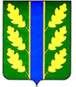 